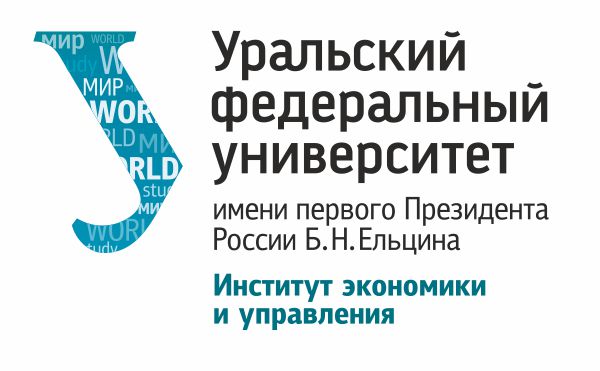 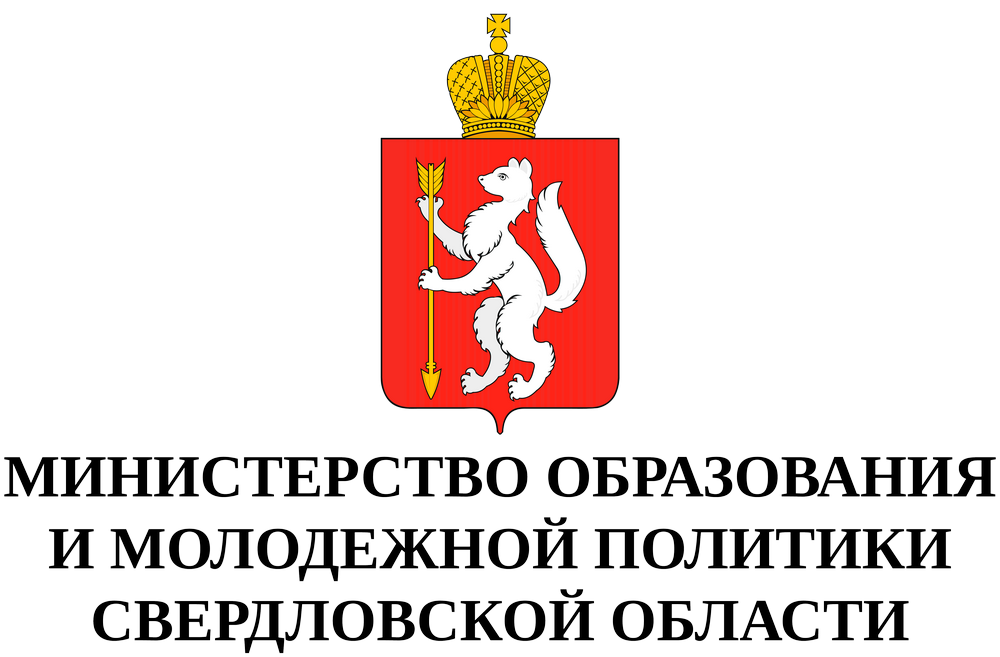 Программа Всероссийской научно-практической конференции«Воспитание социально ответственного поколения молодежи в российских регионах: активность гражданского общества, потенциал межсекторного взаимодействия и государственная поддержка СОНКО в сфере образования и молодежной политики»20-21 апреля 2022 г.                                                                                                                                                       г. ЕкатеринбургТрансляция мероприятий конференции:- в сетевом сообществе Министерства образования и молодёжной политики Свердловской области ВКонтакте по ссылке: https://vk.com/minobr_so?w=wall-194346697_375;- на сайте «Государственная поддержка СО НКО, реализующих проекты в сфере образования и молодежной политики Свердловской области» по ссылке: https://nko.mcos-so.ru/2022/03/31/vserossijskaya-nauchno-prakticheskaya-konferenciya-vospitanie-socialno-otvetstvennogo-pokoleniya-molodezhi/Участники конференции: руководители и педагогические работники общеобразовательных организаций, учреждений среднего профессионального образования, руководители социально ориентированных некоммерческих организаций, реализующих проекты в сфере образования и молодёжной политики, муниципальные и государственные служащиеРегламент работы конференции20 АПРЕЛЯ (СРЕДА)20 АПРЕЛЯ (СРЕДА)12:00(UTC+5)Пленарное заседаниеОткрытие конференции, приветствие участников конференцииБиктуганов Юрий Иванович, к.п.н., Министр образования и молодежной политикиСвердловской области, г. ЕкатеринбургГосударственная поддержка социально ориентированных некоммерческих организаций в сфере образования и молодёжной политики Свердловской области: опыт, проблемы и направления развитияБирюк Евгений Михайлович, Заместитель Министра образования и молодежной политики Свердловской области, г. ЕкатеринбургЖизненные позиции молодежи: социокультурные особенности активности и пассивностиЗубок Юлия Альбертовна, д.с.н., руководитель Центра социологии молодежи ИСПИ ФНИСЦ РАН, г. МоскваМолодежь и социализирующая функция гражданского обществаМерсиянова Ирина Владимировна, к.с.н., директор Центра исследований гражданского общества и некоммерческого сектора НИУ ВШЭ, г. МоскваВзаимодействие организаций сферы образования и молодежной политики с социально ориентированными некоммерческими организациями для развития социальной активности молодежи Свердловской областиПевная Мария Владимировна, д.с.н., заведующая кафедрой социологии и технологий ГМУ УрФУ, г. ЕкатеринбургСоциальная самоорганизация молодежи в Вологодской области: от исследования к практикеУханова Юлия Викторовна, к.и.н., заведующая лабораторией исследования социальных процессов и эффективности государственного управления ВолНЦ РАН, г. ВологдаЖизненные стратегии региональной молодежи: акценты для молодежной политикиШаповалова Инна Сергеевна, д.с.н., заведующая кафедрой социологии и организации работы с молодежью БелГУ, г. БелгородИнструменты и практики сопровождения студенческих сообществ в жизни и в сетиСтепанчук Денис Юрьевич, к.с.н., начальник Управления молодежной политики ТюмГУ, г. Тюмень21 АПРЕЛЯ (ЧЕТВЕРГ)21 АПРЕЛЯ (ЧЕТВЕРГ)12:00(UTC+5) Секция «Практические подходы организации социальных проектов и вовлечение в них студенческой молодежи на базе учреждений среднего профессионального образования»Певная Мария Владимировна, д.с.н., заведующая кафедрой социологии и технологий ГМУ,Уральский федеральный университетВладыкина Ирина Александровна руководитель Центра сохранения исторической памяти народного подвига по формированию Уральского добровольческого танкового корпуса и его героического боевого пути, ГАПОУ СО «Колледж управления и сервиса «Стиль»12:00(UTC+5) Секция «Формирование культуры волонтерства среди старшеклассников на основе межпоколенного взаимодействия и межсекторного партнерства»Смирнова Яна Геннадьевна,директор Центра развития местных сообществ и инициативУральского федерального университета, к.филол.н.; директор АНО Информационный центр развитиясоциальных инициатив УралДоброЗакирова Ирина Линовна, исполнительный директорСвердловской областной общественной организации«Уральский клуб нового образования»12:00(UTC+5) Круглый стол «Участие бабушек и дедушек в жизни и развитии внуков: исследования, практики, перспективы активизации»Багирова Анна Петровна, д.э.н., профессор, заместитель директора по науке иинновациям ИнЭУ, Уральский федеральный университетЗолотницкая Людмила Викторовна,Ответственный секретарь Свердловского областногоотделения (Екатеринбург), член Президиума Координационного совета Национальной родительскойАссоциации (Москва), председатель Свердловскогообластного родительского комитета12:00(UTC+5) Круглый стол «Оценка социальных проектов, получающих поддержку Министерства образования и молодежной политики Свердловской области»Волощенко Инна Соломоновна, начальник отдела обеспечения деятельности подведомственных организаций и развития негосударственного сектора Министерства образования и молодёжной политики Свердловской области Тарасова Анна Николаевна, к.с.н., доцент кафедры социологии и технологий ГМУ, Уральский федеральный университет